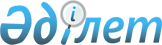 О внесении изменений и дополнений в решение акима города Шымкент № 7 от 25 февраля 2015 года "Об образовании избирательных участков на территории города Шымкент"
					
			Утративший силу
			
			
		
					Решение акима города Шымкент Южно-Казахстанской области от 2 октября 2015 года № 1. Зарегистрировано Департаментом юстиции Южно-Казахстанской области 7 октября 2015 года № 3355. Утратило силу решением акима города Шымкент от 14 ноября 2018 года № 9
      Сноска. Утратило силу решением акима города Шымкент от 14.11.2018 № 9 (вводится в действие со дня его первого официального опубликования).
      В соответствии с пунктами 1, 2 статьи 23 Конституционного Закона Республики Казахстан "О выборах в Республике Казахстан" от 28 сентября 1995 года аким города Шымкент РЕШИЛ:
      1. Внести в решение акима города Шымкент от 25 февраля 2015 года № 7 "Об образовании избирательных участков на территории города Шымкент" (зарегистрировано в Реестре государственной регистрации нормативных правовых актов за № 3062, опубликовано в газете "Панорама Шымкента" 3 марта 2015 года за № 9-10) следующие изменения и дополнения:
      в приложении к указанному решению изменить центры и границы избирательных участков №№ 2, 5, 7, 9, 10, 11, 12, 14, 16, 18, 21, 56, 66, 75, 76, 77, 113, 128, 131, 136, 139, 141, 143, 144, 145, 146, 148, 153, 156, 157, 159, 160, 583, 584, 604, 627, 630, 632, 646, 647, 648, 649, 650, 651, 652, 654, 655, 830, 935, 937, 938, 981, 984, 985, 1016, 1017, 1018, 1033, 1034, 1035, 1037, 1038 согласно приложения 1 к настоящему решению;
      дополнить приложение к решению согласно приложения 2 к настоящему решению.
      2. Настоящее решение вводится в действие после дня его первого официального опубликования.
      "СОГЛАСОВАНО"
      Председатель Шымкентской городской
      избирательной комиссии
      Е.Бектурганов
      "2" октября 2015 года
      Избирательный участок № 2
      Центр - Детский сад № 106 "Ердаулет", 18 микрорайон, без номера.
      18 микрорайон №№ 1, 2, 3, 4, 5, 6, 7, 12, 46, 47, 51, 52, 53, 57, 58, 59, 62, 64.
      Избирательный участок № 5
      Центр – Кафе "Гульбахор", проспект Жибек-жолы, № 115а.
      Проспект Жибек жолы нечетная сторона №№ 67-125, микрорайон "Улагат": дома улицы Айдын, улицы Баянды, улицы Едил, улицы Улар, улицы Алаш, улицы Д.Сарсенбаева, улицы Алтын кум, улицы Балбулак, улицы Майбулак, улицы Аксарай, улицы Зангар, улицы Нур, улицы Тамаша, улицы Тулпар, улицы Е.Спатаева до канала.
      Избирательный участок № 7
      Центр – Дополнительный корпус средней школы № 85, микрорайон "Мирас", проспект Жибек жолы, без номера.
      В участок входит микрорайон "Шапагат" полностью, улица Достык №№ 1-26, проспект Жибек жолы четная сторона №№ 80-136, улица Х.Пазикова четная сторона, микрорайон "Мирас": дома улицы Арна, улицы Жана жол, улицы Гулистан, улицы Мартобе, улицы Ушкын, улицы Лашын, улицы Алгабас, улицы Жупарлы, улицы Жемисти, улицы Мамыр, улицы Маусым, улицы Ата Зан, улицы Ажарлы, улицы Дербес, улицы Маятас, улицы Балды су, улицы Тулпар и по левой стороне улицы У.Аргынбекова до улицы Х.Пазикова.
      Избирательный участок № 9
      Центр - Детский сад № 71 им. К.Казиева, микрорайон "Север", без номера.
      Микрорайон "Север" №№ 39, 40, 41, 42, 43, 44, 45, 46, 47, 48, 49, 50, 51, 52, 53, 54, 55, 56, 57, 58, 59, 60, 61, 62, 63, 64, 65, 66, 67, 68 и начиная от многоэтажного дома № 62 микрорайона "Север" частные дома по нечетной стороне улицы Х.Пазикова до улицы У.Аргынбекова, по четной стороне улицы У.Аргынбекова до улицы Ж.Шаяхметова и по четной стороне улицы Ж.Шаяхметова до перекрестка улицы О.Жанибекова. 
      Избирательный участок № 10
      Центр - Средняя школа № 46, микрорайон "Север", № 6.
      Микрорайон "Север" №№ 1, 2, 3, 4, 5, 7, 8, 9, 10, 11, 12, 13, 14, 15, 16, 17, 18, 19, 20, 21, 22, 23, 24, 25, 30, 31, 32, 33, 34, 35, 36, 37.
      Избирательный участок № 11
      Центр - Средняя школа № 24, 15 микрорайон, без номера.
      15 микрорайон №№ 1, 2, 3, 4, 5, 6, 7, проспект Жибек жолы №№ 1, 2, 3, 43, улица С.Жандосова № 14. 
      Избирательный участок № 12
      Центр - Средняя школа № 39, 16 микрорайон, без номера.
      16 микрорайон №№ 1, 2, 9, 10, 11, 12, 13, 14, 15, 24, 34, 37, 40, 41, 42, 42а, 43, 43а, 48, 54.
      Избирательный участок № 14
      Центр - Детский сад № 48 "Береке", микрорайон "Восток", без номера.
      Микрорайон "Восток" №№ 3а, 4, 5, 6, 7, 8, 9, 10, 11, 11а, 12, 13, 33, 37, 106, 107, 107а, 108, 108а, 109, 110, 111, 112, 113, 114, 115, 116, а также нечетная сторона частных домов по улице Х.Пазикова, находящихся на стороне микрорайона "Восток".
      Избирательный участок № 16
      Центр – Детский сад № 73 "Айжан", 16 микрорайон, № 3а.
      16 микрорайон № 3, 4, 5, 6, 7, 8, 16, 17, 18, 19, 20, 21, 22, 23, 31, 32, 33, 38, 39, 44.
      Избирательный участок № 18
      Центр – Детский сад № 32 "Еркин", 16 микрорайон, без номера.
      17 микрорайон №№ 2а, 3а, 4а, 5а, 5б, 6а, 8а, 9, 10а, 11а, 12а, 13а, 14а, 15а, 16а, 17, 18,19, 20, 21, 22, 25, улица К.Жандарбекова № 7а.
      Избирательный участок № 21
      Центр - Городская поликлиника № 5, улица Сайрамская, без номера.
      Улица Ш.Уалиханова №№ 219а, 219б, 223в, 223г, 225, 225а, 225б, 227, 229, 229а, 231, 231а, 231б, 233, 233а, улица Сайрамская № 235, проспект Жибек жолы №№ 50, 54, 56.
      Избирательный участок № 56
      Центр – Областной театр оперы и балета, улица А.Аскарова, № 45.
      Проспект Республики №№ 10, 12, 14, 16, 18, 20, 20а, 20б, 20в, улица А.Аскарова №№ 29, 39, 39а, 39б, 39в, 41, 41а, 43, 43а, улица Пролетарская частные дома №№ 1-12, улица Кен кешу частные дома №№ 1-35, 37, улица А.Мангельдина частные дома №№ 1-16, улица Ш.Оспанова частные дома №№ 1-23, улица Н.Байтленова частные дома №№ 1-14, улица Ф.Уркумбаева частные дома №№ 1-26, улица Енбекши частные дома №№ 1-79, улица Колхозная частные дома №№ 1-35, проезд Колхозный частные дома №№ 3, 4, 5, 6, 13, 15, 17, 19, улица Х.Мамытова частные дома №№ 1-62, проезд Х.Мамытова частные дома №№ 1, 2, 2а, улица Кавалерийская нечетная сторона частные дома №№ 41-61.
      Избирательный участок № 66
      Центр – Средняя школа № 86, микрорайон "Казгурт", улица Акжар, без номера.
      Микрорайон "Казгурт: улица Акжар №№ 1-132, улица Баянаул №№ 1-205, улица М.Габдуллина №№ 1-104, улица М.Толебаева №№ 1-106, улица Кызыл кум №№ 1-111, улица Бакытты №№ 1-78, улица С.Муканова №№ 1-136, улица Г.Мусрепова №№ 1-120, улица Орал №№ 1-110, улица Богенбай батыра №№ 1-136, улица Биржан сала №№ 1-98, улица К.Жандарбекова №№ 1-62, улица Н.Ондасынова №№ 1-98, улица Сураншы батыра №№ 1-47, улица Ш.Айманова №№ 1-80, улица Каратас №№ 1-70, улица А.Жубанова №№ 1-56, улица К.Байсеитовой №№ 1-56, улица Жулдыз №№ 31-60. 
      Избирательный участок № 75
      Центр - Средняя школа № 58, микрорайон "Кайтпас", улица Ы.Алтынсарина, без номера.
      Микрорайон "Кайтпас": улица Алматы №№ 1-35, улица Кахармана №№ 1-119, улица Ы.Алтынсарина нечетная сторона №№ 1-23, улица Ш.Алиева №№ 1-36, улица С.Алибекова №№ 1-87, улица С.Амирбекова №№ 1-87, улица М.Жамауова №№ 1-92, улица Жас канат №№ 1-30, улица А.Жумабекова №№ 1-60, улица Коркем №№ 1-28, улица Ш.Кошерова №№ 1-74, улица Б. Момышулы №№ 1-48, улица Наурыз №№ 1-65, улица Нурмекен №№ 1-78, улица А.Тузелбаева №№ 1-36, улица Туран №№ 1-12 и дома без номеров, улица Ш.Уалиханова №№ 1-82, улица Шымыр №№ 1-60, улица Т.Рысқулова №№ 1-25, улица Арыстанбай №№ 1-17, улица Ж.Акбаева №№ 1-23, улица Ипподром №№ 1-24, улица Атамекен №№ 1-35, Академгородок 58 домов, улица Болашак №№ 1-35, улица Сарыжайлау №№ 1-45, улица Акжелкен №№ 1-36, улица Алтай №№ 1-43, улица Медеу №№ 1-32. 
      Избирательный участок № 76
      Центр - Средняя школа № 59, микрорайон "Акжайык", улица Сырым батыра, № 50.
      Микрорайон "Акжайык": улица Сырым батыра №№ 1-170, улица Байысбай ата №№ 1-80, улица Козыбая №№ 81-130, улица Н.Оналбаева №№ 1-80, улица Шойман ажи №№ 81-140, улица А.Едилбаева четная сторона №№ 2-116, улица Жасасын №№ 1-12, улица Бердеша №№ 1-17, улица Карьерная №№ 1-25, улица Б.Искакова №№ 1-26, улица С.Исахова №№ 1-36, улица С.Серикбаева №№ 1-18, улица Омирзакова №№ 1-18, улица Косай баба №№ 1-25, улица Р.Айдапкелова №№ 1-33, улица Карабура аулие №№ 1-34, улица А.Арипова №№ 1-26, улица Изен №№ 1-32, улица Баганалы №№ 1-12, улица Балбырауын №№ 1-15, улица Бетеге №№ 1-13, улица Аулиетас №№ 1-24, улица Молшылык №№ 1-17, улица Жусан №№ 1-45, улица Байкара №№ 1-14, улица Кыргызбая дома без номеров. 
      Избирательный участок № 77
      Центр - Средняя школа № 57, микрорайон "Бозарык", улица Свободы, без номера.
      Микрорайон "Бозарык": улица Актерек №№ 1-25, улица Узбекская №№ 1-55, улица Свободы №№ 1-55, улица Манкент №№ 1-50, улица Мельничная №№ 1-20, улица Шадиабад №№ 1-30, улица Енбек №№ 1-55, улица Уста Махамат №№ 1-55, улица Ыкылас №№ 1-40, улица Улагат №№ 1-50 и дома 5 улиц без наименований. 
      Избирательный участок № 113
      Центр – Администрация рынка "Самал", микрорайон "Самал-1", улица Т.Рыскулова, № 162.
      Проспект Б.Момышулы четная сторона №№ 68-154, улица Керимше четная сторона №№ 62-106, улица Бейбарыс султана №№ 3-86, улица Шиели №№ 1-59, улица Алмалы №№ 2-64, улица Шабдалы №№ 1-84, улица Жангакты №№ 1-95, улица А.Мересьева №№ 2-28, улица Кашурникова №№ 15-100, улица М.Жалиля №№ 1-86, улица Черкасова №№ 1-86, улица С.Юллаева №№ 4-85, улица Постышева нечетная сторона №№ 3-91, улица Шардаринская №№ 1-18, улица Железникова №№ 1-27. 
      Избирательный участок № 128
      Центр – Средняя школа № 87, микрорайон "Самал-3", улица У.Аргынбекова, без номера.
      Микрорайон "Самал-3": улица Казына №№ 1-35, улица Озекти №№ 1-38, улица Атасу №№ 1-40, Алтын гасыр №№ 1-32, улица Ырысбак №№ 1-32, улица Нуршуак №№ 1-32, улица О.Малхарова №№ 1-34, улица Игилик №№ 1-32, улица Ерулик №№ 1-34, улица Егеменди ел №№ 1-34, улица Дархан №№ 1-30, улица Сарыозек №№ 1-30, улица Арайтан №№ 1-32, улица Б.Дауылбаева №№ 1-30, улица Манас №№ 1-36, улица Жасдаурен №№ 1-34, улица Б.Саттарханова №№ 1-36, улица К.Кайсенова №№ 1-32, улица Отырар №№ 1-32, улица Ештай ата №№ 1-32, улица Шорабека №№ 1-34, улица Оскенбая №№ 1-38, улица Тамшы булак №№ 1-34.
      Избирательный участок № 131 
      Центр - Средняя школа № 89, микрорайон "Асар", без номера.
      В участок входят участки № 3, № 5, № 6 микрорайона "Асар" и микрорайон "Тұран" полностью. 
      Избирательный участок № 136
      Центр - Южно-Казахстанский гуманитарный институт имени М.Сапарбаева, улица Мадели кожа, № 137.
      Улица С.Азима нечетная сторона №№ 87-113, четная сторона №№ 120-148, улица Акпан батыра №№ 94-175, улица Ж.Адырбекова четная сторона №№ 102-158, проезд Бахчевой №№ 1-26, проезд Дружбы народов нечетная сторона №№ 35-47, четная сторона №№ 40-52, улица Т.Тажибаева нечетная сторона №№ 141-165, четная сторона №№ 146-176, улица А.Верещагина нечетная сторона №№ 75-101, четная сторона №№ 88-110, улица С.Жандосова №№ 61-71, а также двухэтажные дома №№ 63, 65, 67, 69, проезд Защитный нечетная сторона №№ 3-17, четная сторона №№ 2-26, проезд А.Биримжанова нечетная сторона №№ 43-57, четная сторона №№ 50-62, улица С.Асанова №№ 88-104, улица А.Сасбукаева №№ 94-147 и дома барачного типа №№ 110, 110а, 110б, 110в, 110г, 112а, 112б, 112в, 112г, 114а, 114б, 114в, 114г, 116а, 116б, 116в, 116г, улица Ш.Уалиханова №№ 102-185, улица Плодовая №№ 6, 8, улица М.Шолохова нечетная сторона №№ 117-149а, четная сторона №№ 130-164, проспект Жибек жолы частные дома №№ 93, 106, 107, 108, 112, улица Перова №№ 80-119, улица М.Маметовой №№ 103-143, улица Молодая гвардия №№ 106-135, улица К.Циолковского №№ 90-125, улица Мадели кожа №№ 128-166, улица М.Сапарбаева нечетная сторона №№ 93-143.
      Избирательный участок № 139
      Центр - Средняя школа № 12, улица Казанкап акына, № 22.
      Улица М.Сматлаева четная сторона №№ 60-90, улица А.Жилкишиева четная сторона №№ 92-160, улица Сайрамская нечетная сторона №№ 1-81а, улица В.Безделева дома барачного типа №№ 4-104, №№ 105, 107/1, 107/2, 107/3, 107/4, 109/1, 109/2, 109/3, 109/4, 113/1, 113/2 и многоэтажные дома №№ 4, 111, улица Орынбай акына четная сторона №№ 6-82а, нечетная сторона №№ 31-49б, тупик Орынбай ақына №№ 49/1, 49а, проспект Тауке хана нечетная сторона №№ 157-267, четная сторона №№ 286-308, улица Елшибек батыра нечетная сторона №№ 39-71, четная сторона №№ 44-74, улица Казанкап акына нечетная сторона №№ 25-71, четная сторона №№ 54-56, улица Жанкожа батыра нечетная сторона №№ 23-57, четная сторона №№ 34-62, улица Кара су нечетная сторона №№ 3-71, четная сторона №№2-74, улица Ак су нечетная сторона №№ 3-85, четная сторона №№ 4-74, улица Манкентская нечетная сторона №№ 1-77, четная сторона №№ 4-76, улица Бекет батыра нечетная сторона №№ 125б-235, четная сторона №№ 142-264, улица Г.Иляева нечетная сторона №№ 155-239, четная сторона №№ 192-264, улица Караменде батыра нечетная сторона №№ 29-81, четная сторона №№ 40-88, улица Майлы кожа нечетная сторона №№ 229-247, четная сторона №№ 246-260а, улица Туркестанская нечетная сторона №№ 333-357, четная сторона №№ 304/4-312, проезд И.Мичурина нечетная сторона №№ 37-63, четная сторона №№ 42-60, проезд Ф.Шопена нечетная сторона №№ 3-79а, четная сторона №№ 2-72а, улица Алаколь дома барачного типа №№ 46-50.
      Избирательный участок № 141
      Центр – Шымкентский городской роддом № 2, улица Ж.Алдиярова, № 60.
      Улица Бекет батыра четная сторона №№ 108-142, улица М.Сматлаева №№ 39-75, проспект Тауке хана нечетная сторона №№ 121-155, четная сторона №№ 180-286, улица Орынбай акына нечетная сторона №№ 9-31, улица Туркестанская №№ 209-331, улица О.Жолдасбекова №№ 2-28, улица Караменде батыра №№ 1-30, проезд Челюскинцев №№ 16-72, улица Майлы кожа №№ 127–244, улица Ф.Достоевского №№ 45-146, улица Ж.Аймаутова №№ 43-73, улица Елшибек батыра №№ 32-42, улица Жанкожа батыра №№ 11-25.
      Избирательный участок № 143
      Центр - Колледж № 2, улица Ж.Алдиярова, № 38.
      Улица Ж.Адырбекова четная сторона №№ 8-16 улица Ж.Аймаутова четная сторона №№ 16-40, улица Акназар хана нечетная сторона №№ 7-19, улица Акпан батыра №№ 1-13, улица Ж.Алдиярова нечетная сторона №№ 1-77, четная сторона №№ 38-58, улица В.Безделева нечетная сторона №№ 3-19, улица М.Сматлаева нечетная сторона №№ 17-35, проезд Жидели №№ 3-24, улица О.Жолдасбекова №№ 1-15, проезд Уштобе №№ 1-16, улица И.Крылова нечетная сторона №№ 3-19, четная сторона №№ 2-30, улица Майлы Кожа нечетная сторона №№ 67-141, четная сторона №№ 82-148, 148а, улица М.Салтыкова-Щедрина №№ 1-62, проспект Тауке хана четная сторона №№ 128-170, улица А.Сасбукаева четная сторона №№ 2-22, улица Ж.Сулейменова нечетная сторона №№ 3-19, четная сторона №№ 4-16, улица Туркестанская четная сторона №№ 54-210, нечетная сторона №№ 153-207, улица Тяжева №№ 3-22, улица Ж.Нурымова нечетная сторона №№ 1-109, четная сторона №№ 2-42, улица К.Аблязимова нечетная сторона № 7-23, четная сторона №№ 2-28, улица М.Достоевского четная сторона №№ 8-54, нечетная сторона №№ 9-51, улица Челюскинцев нечетная сторона № 1-13/2, четная сторона №№ 2-10, улица Колшик №№ 3-12, дома №№ 2, 4, 6, 8 и 12 частных домов без номеров на территории колледжа № 2.
      Избирательный участок № 144
      Центр - Алматинский колледж экономики и статистики, улица Ж.Алдиярова, № 10.
      Улица Ж.Адырбекова № 2а, улица Ж.Алдиярова четная сторона №№ 2-42, улица Ж.Аймаутова многоэтажные дома №№ 1, 1а, нечетная сторона №№ 3-31, улица Акназар хана №№ 2-22, улица М.Сматлаева нечетная сторона №№ 1-15, улица Толе би №№ 19-35, улица К.Калтаева №№ 1-34, улица Олжабай батыра №№ 1-15, улица Сарбаздар полностью. 
      Избирательный участок № 145
      Центр - Средняя школа № 2, улица Акназар хана, без номера.
      Улица М.Сматлаева четная сторона №№ 2-28, улица Туркестанская четная сторона №№ 212-270, улица Ж.Алдиярова многоэтажные дома нечетная сторона №№ 79-115, четная сторона №№ 62, 64, 66, 66а, 68, улица В.Безделева четная сторона №№ 4-32, нечетная сторона №№ 23-69, улица Казанкап акына №№ 1/2, 1/3, 1/4, 3/1, улица Акназар хана нечетная сторона №№ 19-35, четная сторона №№ 24-48 и многоэтажные дома №№ 37, 39, 39а, 41, 50, 50а, 52, 54, 54а, 56, 58, 60, 62, улица Елшибек батыра №№ 6, 8, 10, 12, улица Олжабай батыра нечетная сторона №№ 17-53, четная сторона №№ 18-46, улица К.Калтаева нечетная сторона №№ 23-135, 23а-135а, четная сторона №№ 36-184, 36б-184а, улица Койкелди батыра нечетная сторона №№ 27-133, четная сторона №№ 36-182, проезд Жидели четная сторона №№ 18-40, нечетная сторона №№ 19-45, улица Алаколь нечетная сторона №№ 1-25, четная сторона №№ 2-20. 
      Избирательный участок № 146
      Центр – Товарищество с ограниченной ответственностью "Аманат", улица Ж.Алдиярова, № 76.
      Улица Казанкап акына многоэтажные дома №№ 2/1, 2/2, 2/4, улица Ж.Алдиярова №№ 72, 74а, 78, 80, 117, 119, 121, 123, улица Жанкожа батыра №№ 1/2, 1/3, 1/4, улица Туркестанская четная сторона частные дома №№ 278-302, улица В.Безделева четная сторона №№ 36-74, нечетная сторона №№ 71-93, улица Алаколь четная сторона №№ 22-44, нечетная сторона №№ 27-37, улица Стадионная многоэтажные дома №№ 2, 4, 5, 6 и 6 частных домов без номеров, улица Сайрамская многоэтажные дома №№ 1, 1/1, 1/3, 3, 5, 5а, улица Орынбай акына многоэтажные дома №№ 1а, 2, 2а, частные дома №№ 63-66, улица Акназар хана многоэтажные дома №№ 47, 51. 
      Избирательный участок № 148
      Центр - Товарищество с ограниченной ответственностью "Алтын дан", улица Цурюпы, № 1.
      Улица Капал батыра нечетная сторона №№ 1-55, улица С.Колбаева нечетная сторона №№ 1-65, четная сторона №№ 2-54, проезд С.Колбаева полностью, улица Жас казах нечетная сторона №№ 1-91, четная сторона №№ 2-88, улица К.Цеткин №№ 1-80, дома района Мелькомбината полностью, улица Койкелди батыра полностью. 
      Избирательный участок № 153
      Центр - Товарищество с ограниченной ответственностью "Спецавтотранспорт", Каратюбинское шоссе, без номера.
      Улица Капал батыра четная сторона №№ 16-46, Каратюбинское шоссе №№ 34, 36, 38, 40, 42, 44, 46, 48 и одноэтажные дома №№ 26, 27, 28, 38, 38а, 40, 42б, 42а, 44, проезд Енлик гул 98 домов без номеров, а также новые дома, расположенные вдоль дороги, проходящей перед бывшим "Мясокомбинатом" до теплотрассы, далее от теплотрассы до конца ограждения товарищества с ограниченной ответственностью "Спецавтотранспорт". 
      Избирательный участок № 156
      Центр - Средняя школа № 34, улица М.Ауезова, без номера.
      Улица М.Озтурик №№ 54-160, улица Талдыкурган четная сторона №№ 2-30, улица М.Ауэзова №№ 1-33, улица Ташкентская нечетная сторона №№ 63-179, четная сторона №№ 68-148, улица М.Лермонтова №№ 73-171, улица Г.Алибекова нечетная сторона №№ 71-157, четная сторона №№ 64-128, улица С.Датулы №№ 65-123, улица В.Гусева №№ 73-138, улица Камысты нечетная сторона №№ 79-149, четная сторона №№ 68-162, улица В.Куйбышева №№ 73-93, улица Темир жол № 67-115, проезд Темир жол №№ 1-10, улица Айбатты №№ 1-65. 
      Избирательный участок № 157
      Центр – Детский сад № 30 "Алпамыс", улица Саяжол, без номера.
      Улица Б.Садыкулы нечетная сторона №№ 3-17, улица П.Осипенко №№ 1-56, улица М.Озтурик четная сторона №№ 126-182, проезд Эдельвейс №№ 1-29, улица В.Гусева четная сторона №№ 140-164, нечетная сторона №№ 135-157 и дома барачного типа №№ 135/1, 135/2, 135/3, 135/4, 140/1, 140/2, 140/3, 140/4, улица Г.Алибекова четная сторона №№ 130-150, улица М.Лермонтова нечетная сторона №№ 175-269, четная сторона №№ 176-212, улица Ташкентская нечетная сторона №№ 145/1, 145/2, 145/3, 145/4, № 147- 217, четная сторона №№ 150-222, улица Саяжол №№ 1-131б.
      Избирательный участок № 159
      Центр - Товарищество с ограниченной ответственностью "Автонур максимум", улица Момынова, № 12.
      Улица А.Оразбаева №№ 1-120, улица З.Космодемьянской №№ 1-58, улица Гулдер №№ 1-15, улица А.Третьякова №№ 1-26, улица Бесагаш №№ 1-32, улица Ыргыз №№ 1-26, улица Ардагер №№ 1-20, улица Мейрим №№ 1-29, улица Мереке №№ 1-12, улица С.Ерубаева №№ 1-20, улица М.Толебаева №№ 1-87, улица Н.Турекулова четная сторона №№ 294-376, улица Карбышева нечетная сторона №№ 17-77, четная сторона №№ 28-48, улица М.Калмырзаева нечетная сторона № 65а и дома без номеров, четная сторона № 2 и дома без номеров, улица Тастак четная сторона №№ 52-138, улица Тастак – 2 полностью, улица М. Мельникайте №№ 1-57, улица Петровского нечетная сторона №№ 45-59, четная сторона №№ 34-52, улица Писарева №№ 30-58, улица В.Курнатовского четная сторона начиная от дома № 26 и до конца, нечетная сторона начиная от дома № 27 и до конца, улица Федосеева №№ 1-40, улица М.Кутузова нечетная сторона №№ 1-33, четная сторона №№ 2-36, улица Арыкты нечетная сторона №№ 1-33, улица Л.Толстого нечетная сторона №№ 285-335, улица Н.Гастелло № 162 и дома без номеров.
      Избирательный участок № 160
      Центр - Средняя школа № 30, улица А.Пшеничных, № 32.
      Улица Н.Турекулова четная сторона №№ 260-290, улица Тастак №№ 1-42, улица К.Айтжанова четная сторона №№ 148-172, нечетная сторона №№ 155-179, улица Л.Толстого нечетная сторона №№ 243-279, четная сторона №№ 246-282, улица Д.Менделеева нечетная сторона №№ 145-165, четная сторона №№ 146-172, улица Желтоксан нечетная сторона №№ 257-311, четная сторона начиная от дома № 266 до конца, улица Н. Гастелло нечетная сторона №№ 113-165, четная сторона №№ 114-160, улица А.Жилкишиева нечетная сторона №№ 73-263, четная сторона №№ 74-200, улица Г.Муратбаева №№ 1-16, улица Г.Иляева нечетная сторона №№ 247-385, четная сторона №№ 268-324, улица Бекет батыра №№ 250-261, улица О.Даулова нечетная сторона №№ 3-15, четная сторона №№ 8-14, проезд Т.Рыскулова нечетная сторона №№ 1-23, четная сторона №№ 4-22, улица С.Рахманинова №№ 1-22, проезд М.Калмырзаева нечетная сторона №№ 1-65, проезд Восточный №№ 3-8, проспект Тауке хана нечетная сторона №№ 275-289, четная сторона №№ 320-340, улица Майлы кожа нечетная сторона №№ 257-365, четная сторона №№ 276-278а, улица Туркестанская нечетная сторона №№ 357-367, 367а, четная сторона №№ 316-320/3, проезд Туркестанский №№ 1-10/2, улица М.Багысбаева нечетная сторона №№ 1-67, четная сторона №№ 2-74, улица К.Росси нечетная сторона №№ 1-35, четная сторона №№ 2-16, улица Кызыл су нечетная сторона №№ 1а-63, четная сторона №№ 2-50, улица Шалгынды №№ 1-31, улица А.Пшеничных нечетная сторона №№ 1-67а, четная сторона №№ 2-62б, улица М.Данова нечетная сторона №№ 1а-51, четная сторона №№ 2-42, улица Петровского нечетная сторона №№ 1-35а, улица Б.Каралдина нечетная сторона №№ 1-15, четная сторона №№ 2-30, улица Карбышева нечетная сторона №№ 1-11, четная сторона №№ 2-8, улица Сайрамская четная сторона №№ 2/1-108, улица Писарева №№ 1-29, улица В.Курнатовского №№ 1-25.
      Избирательный участок № 583
      Центр – Средняя школа № 84, жилой массив "Бадам", улица К.Турсынбайулы, без номера.
      Жилой массив "Бадам": по четной стороне улицы А.Кенесарина, обе стороны улицы К.Турсынбайулы, улица Айколь начиная от домов № 23-32, улица Гажайып начиная от домов № 21-24, улица Карабастау начиная от домов № 31-34, улица О.Ермекова начиная от дома № 25, улица С.Нурашбекова начиная от домов № 35-46, дома без номеров улицы Б.Бейсикбаева, улицы Жадигер, улицы Имандылык, улицы Кажымукана, улицы Молдир булак, улицы Нуршашу, улицы Сауле полностью и дома 195 квартала, 266 квартала, 267 квартала, 275 квартала, 276 квартала. 
      Избирательный участок № 584
      Центр – Детский сад № 36 "Еркеназ", населенный пункт "Курсай", без номера.
      В участок входят жилой массив "Айколь" полностью и присоединенные из Сайрамского района дома 42 улиц без наименований населенного пункта "Курсай". 
      Избирательный участок № 604
      Центр - Средняя школа - гимназия № 99, жилой массив "Карабастау", улица Ж.Камбарулы, без номера.
      Жилой массив "Карабастау": улица Ж.Камбарулы нечетная сторона №№ 1-167, дома улицы Наурыз, улицы Жастар, улицы Достык, улицы Жаксылык полностью, дома Новостройки. 
      Избирательный участок № 627
      Центр - Средняя школа № 27, жилой массив "Мартобе", улица Жибек жолы, № 124а.
      Жилой массив "Мартобе": улица Егемен №№ 1-17, улица Ертыс №№ 1-39, улица Егементау №№ 1-45, улица Коммунистическая №№ 1-35, улица А.Пушкина №№ 1-23, улица Садовая №№ 1-21, улица Л.Леонова №№ 1-154, улица С.Жукова №№ 1-109, улица Достык №№ 1-43, улица Х.Дулати №№ 1-32, улица И.Жансугурова №№ 1-39, улица Жибек жолы №№ 1-142 и дома 1 улицы без наименования.
      Избирательный участок № 630
      Центр - Средняя школа № 98, жилой массив "Базаркакпа", улица С.Жанарова, № 2.
      Жилой массив "Базаркакпа": нечетные стороны улицы А.Абдалиева, улицы Дружбы, улицы С.Жанарова, улицы Заводская, улицы Набережная, улицы О.Жамалова, улицы Садовая, улицы Спортивная, улицы Ш.Шахайдарова, улицы Ю.Сареми и 7 многоэтажных домов, улица Абдулабад четная сторона №№ 2-88 и дома без номеров по левой стороне от пересечения улицы Терекзар и улицы Абдулабад.
      Избирательный участок № 632
      Центр - Средняя школа № 104, жилой массив "Базаркакпа", улица Е.Юсупова, № 40.
      Жилой массив "Базаркакпа": четная сторона улицы Ю.Сареми, улица Е.Исроилова, улица Тельмана, улица Далабазар, улица Е.Юсупова, улица Жастар, улица Бахт, улица Гузал;
      Жилой массив "Турдыабад": улица Е.Исроилова, улица Н.Ризаева, улица Жастык-1, улица Жастык-2, улица Далабазар. 
      Избирательный участок № 646
      Центр - Средняя школа № 113 имени Аль-Фараби, жилой массив "Сайрам", улица А.Макаренко, № 3.
      Жилой массив "Сайрам": улица А.Навои четная сторона № 12-58, улица Амира Темира четная сторона № 166-204, улица З.Хусанова №№ 1-65, улица А.Макаренко №№ 1-22, улица Машраб №№ 1-24, улица Мынгорык №№ 1-44, улица Сыдыхан ата №№ 1-35, улица С.Сатыбалдиева четная сторона № 40-48, улица Новостройка дома без номеров, улица Махмудхан ата №№ 1-76, улица Ибрагим ата №№ 1, 3, 5. 
      Избирательный участок № 647
      Центр - Средняя школа № 111 имени М.Маметовой, жилой массив "Сайрам", улица Амира Темира, № 72.
      Жилой массив "Сайрам": улица Амира Темира №№ 1-128, улица Бабыра №№ 1-100, улица Улыкбека №№ 1-24, улица Ю.Усманова нечетная сторона №№ 1-57, улица С.Сатыбалдиева нечетная сторона №№ 41-49. 
      Избирательный участок № 648
      Центр – Школа-гимназия № 107 имени Ю.Сареми, жилой массив "Сайрам", улица Амира Темира, № 262.
      Жилой массив "Сайрам": улица Амира Темира нечетная сторона №№ 127-241, улица Улыкбека №№ 25-98, улица Жангакзар №№ 1-60, улица Кулфитдин ата №№ 1-73, улица Ш.Махмуджана №№ 1-50, улица Марьям ана №№ 1-11, улица Хавазмат ата №№ 1-50, улица Красная Пресня №№ 1-144, улица Исфиджаб №№ 34-44, улица Гулистан №№ 1-28, улица Айбека №№ 1-20, улица Ташкент №№ 1-54, улица Базарная №№ 1-25, улица Улыарык №№ 1-12. 
      Избирательный участок № 649
      Центр - Средняя школа № 112 имени Б.Садыкова, жилой массив "Сайрам", улица Аль-Фараби, № 86.
      Жилой массив "Сайрам": улица Аль-Фараби №№ 12-113, улица Гозахана нечетная сторона №№ 1-49, четная сторона №№ 62-92, улица Шаттык №№ 1-123, улица Б.Садыкова №№ 1-137, улица Т.Ярметова №№ 1-15 и дома 1 улицы без наименования. 
      Избирательный участок № 650
      Центр - Средняя школа № 109 имени Атои, жилой массив "Сайрам", улица Ииржар, № 19.
      Жилой массив "Сайрам": улица Сайрам нечетная сторона №№ 47-89, улица Амира Темира №№ 236-393, улица Гуллик №№ 2-40, улица Гуллик 1 проезд №№ 1-6, улица Ж.Юлдаша №№ 1-109, улица Мангыстау №№ 26-126, улица Ииржар №№ 1-23, улица Юсуф ата №№ 1-107, улица Шахат ата №№ 3-108, дома без номеров 9 проездов и 2 тупиков. 
      Избирательный участок № 651
      Центр - Средняя школа № 108 имени Хамзы, жилой массив "Сайрам", улица Актам, № 9.
      Жилой массив "Сайрам": улица Ибрагим ата №№ 127-223, улица Шакаландар №№ 2-52, улица Ю.Гагарина нечетная сторона №№ 1-55, четная сторона №№ 2-44, улица Актам №№ 1-114, улица Гозахана №№ 2-50, улица Хурасанбаб №№ 1-46, улица Абая №№ 2-54. 
      Избирательный участок № 652
      Центр - Средняя школа № 110 имени З.Хусанова, жилой массив "Исфиджаб", улица Ибрагим ата, № 318.
      Жилой массив "Исфиджаб": улица Ибрагим ата четная сторона №№ 222-398, улица Кошалы ата №№ 1-69, улица Кошалы ата тупик №№ 1-17, улица Уйгун №№ 1-44, улица Н.Юлдашева №№ 23-37, улица Миртемира №№ 1-33 и дома 2 проездов и 1 улицы без наименования. 
      Избирательный участок № 654
      Центр - Средняя школа № 116 имени Д.Нурпеисовой, жилой массив "Тассай", улица О.Адразакова, без номера.
      Жилой массив "Тассай": улица Аксумбе №№ 1-196, улица Сандыктау №№ 1-52, улица Х.Оралтая №№ 1-16, улица Аль-Фараби №№ 1-24, улица Толеби №№ 1-14, улица А.Бокейхана №№ 1-72, улица Г.Шойынбаева №№ 1-34, улица Е.Болганбаева №№ 1-20, улица Ж.Суханова №№ 1-22, улица Т.Рыскулова №№ 1-24, улица Астана №№ 1-22, улица М.Пернебекулы №№ 1-11, улица Мынбулак №№ 1-62, улица Е.Досымбекулы №№ 1-79, улица Наурыз №№ 1-61, улица Желтоксан №№ 1-26, улица К.Патеева №№ 1-15, улица Гаражная №№ 1-7 и дома 1 улицы без наименования. 
      Избирательный участок № 655
      Центр - Средняя школа № 103, жилой массив "Таскен", улица Ертис, без номера.
      Жилой массив "Таскен": улица Жанас №№ 1-10, улица Айдын №№ 1-14, улица Арай №№ 1-13, улица Райхан №№ 1-12, улица Ж.Жумабаева №№ 1-2, улица Достык №№ 1-16, улица Наурыз №№ 1-16, улица Тоганас батыра №№ 1-21, улица Айтеке би №№ 1-18, улица Ж.Айнабекова №№ 1-25, улица К.Махана №№ 1-30, улица К.Отебаева №№ 1-76, улица Т.Ташмуханбетова №№ 1-80, улица Тугейболата №№ 1-47, улица Сары-Арка №№ 1-17, улица Шайхан ауласы №№ 1-12, улица Мектеп №№ 1-10, улица Асем №№ 1-9, улица Байшешек №№ 1-7, улица Гулистан №№ 1-5, улица Пармен №№ 54-74, улица Гулдер №№ 1-7, улица М.Маметовой №№ 1-15, улица С.Рахимова №№ 1-13, улица Рыскелди №№ 1-14, улица С.Балкыбекова №№ 64-72, улица Болашак №№ 1-20, улица Ш.Жандарбекова №№ 1-15, улица Коктем №№ 1-32, улица Женис №№ 1-20, улица Желтоксан №№ 1-15, улица Тауелсиздик №№ 1-17, улица 1-Мамыр №№ 1-17, улица Жайык №№ 1-16, улица Оркениет №№ 1-30, улица Алаш №№ 1-15, улица Арай №№ -19, улица Береке №№ 1-18, улица Байконыр №№ 1-16, улица Б.Бабашулы №№ 65-187 и дома 1 улицы без наименования.
      Избирательный участок № 830
      Центр – Библиотека, жилой массив "Жыланбузган", улица Жыланбузган, № 127.
      В участок входит жилой массив "Жыланбузган" полностью. 
      Избирательный участок № 935
      Центр - Средняя школа № 80, микрорайон "Нурсат", улица Ж.Шанина, № 31.
      Микрорайон "Нурсат": №№ 25, 26, 27, 28, 29, 30, 31, 32, 33, 34, 35, 36, 37, 38, 39, 40, 41, 42, 43, 44, 45, 46, 47, 48, 49, 50, 51, 52, 53, 54, 55, 56, 57, 58, 59, 60, 61, 62, 63, 64, 65, 66, 67, 68, 69, 70, 71, 72, 73, 74, 76, 77, 78, 79, 80, 81, 82, 83, 84, 85, 86, 87, 88, 89, 90, 91, 92, 93, 94, 95, 96, 97, 98, 99, 100, 101, 102, 103, 104, 105, 106, 107, 108, 109, 110, 111, 112, 113, 114, 115, 116, 117, 118, 119, 120, 120а, 136, 137, 138, 139, 140, 141, 142, 143, 144, 145, 146, 147, 148, 149, 150, 151, 152, 153, 154, 155, 156, 157, 158, 159, 160, 161, 162, 163, 164, 165, 166, 167, 168, 169,170, 171, 172, 196, 197, 198, 199, 200, 201, 202, 203, 204, 205, 206, 208, 209, 210. 
      Избирательный участок № 937
      Центр – Основная средняя школа № 76 имени Р.Мырзашева, микрорайон "Сауле", без номера.
      В участок входит нижняя сторона микрорайона "Сауле": улица Ж.Жабаева нечетная сторона полностью и дома по улице Коктобе, тупика Коктобе, улице Абылайхана, улице Абая, улице Костобе, улице Наркобыз №№ 1-14, улице Казгурт №№ 1-16, улице Кумисти, улице Тойтобе, улице Жанатас, улице Кызыл сункар, улице Ак мечеть, улице Белагаш. 
      Избирательный участок № 938
      Центр - Вечерняя школа № 2, микрорайон "Кайтпас", улица М.Исламкулова, № 151.
      Микрорайон "Кайтпас": улица Арыстанбай дома без номеров, улица Шымыр №№ 35-68, улица Т.Рыскулова №№ 30-62, улица Б.Момышулы четная сторона №№ 60-92, улица А.Жумабекова №№ 61-90, улица Амангелди №№ 120-161 и дома без номеров, улица Наурыз №№ 92-168, улица М.Жамауова №№ 94-164, улица С.Алибекова №№ 88-150, улица С.Амирбекова №№ 88-150, улица Ж.Акбаева №№ 94-140, улица Ш.Кошерова №№ 75-155, улица Алтай №№ 60-95, улица Медеу №№ 66-115, улица Сарыжайлау №№ 58-135, улица Туран №№ 65-85, улица Болашак №№ 66-95, улица Адилет №№ 66-110.
      Избирательный участок № 981
      Центр – Средняя школа № 101, жилой массив "Абдулабад", улица Абдулабад, № 128.
      Жилой массив "Абдулабад": улица Абдулабад №№ 93-289, улица Кенсай, улица Наурыз, улица Озган ата - 1, улица Озган ата - 2, улица Озган ата - 3, улица Озган ата - 4;
      Жилой массив "Базаркакпа": улица Абдулабад №№ 1-92, дома по правой стороне от пересечения улицы Терекзар и улицы Абдулабад. 
      Избирательный участок № 984
      Центр - Средняя школа № 102, жилой массив "Достык", без номера.
      Жилой массив "Достык": улица Достык №№ 1-40, улица Н.Абдирова №№ 1-100, улица Саяжай №№ 1-80, улица Е.Бекмаханова №№ 1-50, улица Бейбитшилик №№ 1-70, улица Мадениет №№ 1-50, улица Ынтымак №№ 1-80, улица Омарташы №№ 1-30, улица Мамадаева №№ 1-30, улица М.Ауезова №№ 1-56. 
      Избирательный участок № 985
      Центр - Средняя школа № 91, жилой массив "Сайрам", улица О.Жамалова, № 24/1.
      Жилой массив "Сайрам": улица Ю.Сареми №№ 106-132, улица Х.А.Яссауи №№ 1-33, улица О.Жамалова №№ 1-32, улица Х.Хамут №№ 1-25, улица Назан ата №№ 1-22 и дома 5 улиц без наименования.
      Избирательный участок № 1016
      Центр – Отдел по работе с населением территории Жулдыз аппарата акима Енбекшинского района, жилой массив "Жулдыз", улица Капал батыра, № 84а.
      Жилой массив "Каратобе": улица Капал батыра четная сторона начиная от дома № 76 до конца улицы, нечетная сторона начиная от дома № 123 до конца улицы, улица И.Карабаева, улица Шаттык, улица Абдукадыр ата, улица И.Панфилова, улица Р.Палуана полностью. 
      Избирательный участок № 1017
      Центр – Южно-Казахстанский областной узбекский драматический театр, жилой массив "Сайрам", улица Ибрагим ата, без номера.
      Жилой массив "Сайрам": улица Ибрагим ата четная сторона №№ 124-176, 176а, нечетная сторона №№ 101-125, улица О.Тиллаходжаева №№ 1-180, улица Ю.Сареми нечетная сторона №№ 23-67, 67а, улица Абая нечетная сторона №№ 1-57, улица Жамбыла №№ 1-17, улица Аль-Фараби №№ 2-24, улица Гозал ата №№ 1-87, улица Ак-ата баба №№ 1-48. 
      Избирательный участок № 1018
      Центр – Колледж № 10, жилой массив "Сайрам", улица Ю.Сареми, № 5.
      Жилой массив "Сайрам": улица Бозжорга №№ 24-35, улица Фуркат 1 переулок №№ 1-16, 2 переулок №№ 1-28, 3 переулок №№ 1-28, 4 переулок №№ 1-47, 5 переулок №№ 1-40, 6 переулок №№ 1-40, 7 переулок №№ 1-34, 8 переулок №№ 1-34, 9 переулок №№ 1-32, 10 переулок № 1-2, улица Ж.Момина нечетная сторона №№ 1-171, улица Атои №№ 1-79, улица М.Ауезова №№ 1-78, улица Коксутобе №№ 28-41, улица Новостройка №№ 1-20, улица Мангыстау нечетная сторона №№ 29-41, улица Ю.Сареми №№ 1-5, улица Сайрамсу №№ 1-19, улица Бостан №№ 1-19. 
      Избирательный участок № 1033
      Центр - Средняя школа № 88, микрорайон "Акжайык", без номера.
      Микрорайон "Акжайык": дома без номеров по улице С.Садуакасова, улице Камбар батыра, улице Естай акына, улице Уали ата, улице Ж.Досмухамедова, улице А.Бокейханова, улице Кызыл кия, улице Зенги баба, улице Сырым батыра, улице Кокшетау, улица А.Едилбаева нечетная сторона №№ 1-115 и дома без номеров, микрорайон "Карлыгаш" №№ 1-26, городок "Тулпар" полностью.
      Избирательный участок № 1034
      Центр - Шымкентский дендрологический парк, проспект Байдибек би, без номера.
      В участок входят дома микрорайона "Самал-2" от пересечения улицы У.Аргынбекова и улицы К.Казиева по четной стороне улицы К.Казиева вдоль границы территории дендропарка до улицы К.Толеметова, по четной стороне от пересечения улицы К.Толеметова и Сырым батыра до карьера, от границы карьера в микрорайоне "Акжайык", вдоль границ ипподрома и лесного хозяйства до проспекта Байдибек би, по нечетной стороне проспекта Байдибек би до улицы У.Аргынбекова, по четной стороне улицы У.Аргынбекова до улицы К.Казиева, дома улицы Акмаржан, четной стороны улицы У.Аргынбекова, улицы А.Байтурсынова, улицы Канагат, улицы Келешек, улицы Корикти, улицы Мирас, улицы Монке би, улицы Тажибай ата, улицы Салтанатты, улицы Ризалык и дома 10 номерованых улиц микрорайона "Акжайык". 
      Избирательный участок № 1035
      Центр - Областная библиотека "Отырар", микрорайон "Нурсат", проспект Астаны, № 8.
      Микрорайон "Нурсат": №№ 1, 2, 3, 4, 5, 6, 7, 8, 9, 10, 11, 12, 13, 14, 15, 16, 17, 18, 19, 20, 21, 22, 23, 24, 130, 132, 133, 134а, 134б, 127, 126, 125, 124, 123, 122, 121, 221, 220, 219, 218, 217, 216, 215, 214, 213, 212, 237, 236, 238, "Нурсат- 3 очередь": №№ 1, 2, 3, 4, 5, 6, 7, 8, 9, 10, 11, 12, 13, 14, 15. 
      Избирательный участок № 1037
      Центр - Средняя школа № 72, микрорайон "Кайтпас", без номера.
      Микрорайон "Кайтпас": улица Гулдала №№ 94-144, улица Саяхат №№ 141-181, улица Аксаут №№ 85-137, улица Аксункар №№ 83-157, улица Жасталап №№ 82-113, улица Кулагер №№ 79-117, улица Т.Тайбекова №№ 150-179, улица Майтобе №№ 1-81, улица Шугыла №№ 1486-1515, микрорайон "Нуртас" полностью и дома 5 улиц без наименований. 
      Избирательной участок № 1038
      Центр – Кафе "Жети ата", проспект Жибек жолы, без номера.
      В участок входит проспект Жибек жолы нечетная сторона №№ 1-65, микрорайон "Улагат": дома улицы Кызгалдак, улицы Абзал, улицы Кызыл алма, улицы Болашак, улицы Машат, улицы Кумдан, улицы Т.Жургенова, улицы Новостройка, улицы Е.Спатаева начиная от канала вдоль железной дороги до границы Каратауского района. 
       Приложение 2 к решению
акима города Шымкент
№ 1 от 2 октября 2015 года
      Избирательный участок № 55
      Центр – Детский сад № 55 "Самал", микрорайон "Самал-3", без номера.
      Микрорайон "Самал-3": улица Алтын дала №№ 1-32, улица Нурлы жол №№ 1-32, улица С.Юсупова участки №№ 4432-6555, улица Алпамыс батыра №№ 1-57, улица Изгилик №№ 1-30, улица Естемес би №№ 1-98, улица Тауекел хана участки №№ 2687-3162, улица Мугалжар участки №№ 1235-1326, улица Жаныбек хана №№ 1-48, улица Актасты №№ 1-24, улица Терискей №№ 1-70, улица Талас №№ 1-15, улица Нур Жауган №№ 1-48, улица И.Байзакова №№ 1-50, улица Кобланды батыра №№ 1-80, улица Б.Момышулы участки №№ 2017-2881;
      Микрорайон "Северо-Запад": участки №№ 2835-4137. 
      Избирательный участок № 184
      Центр - Дополнительное здание общей средней школы № 110 имени З.Хусанова, жилой массив "Сайрам", улица Ибрагим ата, № 318.
      Жилой массив "Сайрам": нечетная сторона улицы Ибрагим ата №№ 225-387, улица Тектурмас-1 №№ 1-200, улица Н.Юлдашева №№ 1-21, улица Н.Юлдашева 1 тупик №№ 2-58, улица Муслим тобе 1 переулок №№ 1-18, 2 переулок №№ 1-18, 3 переулок №№ 1-18, 4 переулок №№ 1-20, 5 переулок №№ 1-22, 6 переулок №№ 1-15, 7 переулок №№ 1-10, улица Аль-Фараби №№ 98-175, улица Аль-Фараби 1 переулок №№ 187-189, 2 переулок №№ 1-16. 
      Избирательный участок № 185
      Центр – Общая средняя школа № 92, жилой массив "Сайрам", улица Амира Темира, № 218.
      Жилой массив "Сайрам": улица Амира Темира нечетная сторона №№ 231-299, четная сторона №№ 220-234, улица Амира Темира 2 тупик №№ 1-4, 3 тупик №№ 1-5, 4 тупик №№ 1-7, 5 тупик №№ 1-6, 6 тупик №№ 1-4, улица М.Жалиля №№ 1-25, улица А.Абдуллаева №№ 1-59, улица Улыктобе №№ 1-48, улица Улыктобе 1 тупик №№ 1-8, 2 тупик №№ 1-6, 3 тупик №№ 1-5, 4 тупик №№ 1-9, улица Абая №№ 42-102, улица Х.Алимжана №№ 1-54, улица Аль-Фараби нечетная сторона №№ 1-19, улица Ы.Алтынсарина №№ 20-28, улица Исфиджаб №№ 1-14, улица Туркестан №№ 1-25, улица Бозжорга №№ 1-23, улица Ю.Нышанбаева №№ 1-42, улица Ж.Момина четная сторона №№ 2-170, улица Мангыстау №№ 1-27, улица Коксутобе №№ 1-28.
      Избирательный участок № 346
      Центр – Общая средняя школа № 71 имени Әл-Фараби, жилой массив "Сайрам", улица Ю.Сареми, без номера.
      Жилой массив "Сайрам": улица Исмаил ата №№ 1-130, улица Исмаил ата 2 тупик №№ 1,2, 3 тупик №№ 1-3, 4 тупик №№ 1-4, 5 тупик №№ 1-5, 6 тупик №№ 1-6, 7 тупик № 7, 8 тупик №№ 1-31, 9 тупик №№ 1-9, улица Сыдыхан ата №№ 35-199, улица Ю.Сареми четная сторона №№ 10-104, улица Ю.Сареми 1 тупик №№ 1-24, улица Д.Менделеева №№ 1-40, улица Ханкопир №№ 1-40, улица Ы.Алтынсарина №№ 1-20, улица Исфиджаб №№ 15-33, улица А.Науаи №№ 1-53, улица А.Науаи 1 тупик №№ 1-14, улица Ибрагим ата четная сторона №№ 2-104, улица Ы.Алтынсарина №№ 1-20. 
      Избирательный участок № 1057
      Центр - Детский сад - ясли № 35 "Сауле", микрорайон "Сауле", улица Азаттык, без номера.
      В участок входит верхняя сторона микрорайона "Сауле": четная сторона улицы Ж.Жабаева, улица 50-летия Победы, улица Г.Муратбаева, улица Азаттык, улица Боген, улица Казгурт начиная от дома № 17, тупик Казгурт, улица Наркобыз начиная от дома № 15, дома 8 номерованных улиц новостройки.
      Избирательный участок № 1058
      Центр – Обшая средняя школа № 127, улица Еламан, без номера.
      Улица Капал батыра четная сторона №№ 54-118б, улица Амур ага нечетная сторона №№ 29-115, дома без номеров улицы Еламан, улицы Д.Шукурова, улицы Саяжол, вдоль Каратюбинского шоссе, обходя проходящую перед бывшим "Мясокомбинатом" улицу до теплотрассы, через теплотрассу, вдоль ограды пустующего земельного участка до улицы Д.Шукурова и вдоль улицы Д.Шукурова до улицы Капал батыра.
      Избирательный участок № 1059
      Центр – Врачебная амбулатория "Карабастау", жилой массив "Карабастау", улица Ж.Камбарулы, без номера.
      Жилой массив "Карабастау": улица Ж.Камбарулы четная сторона №№ 2-138, улица Кайып ата, улица М.Жолдасова, улица Абая, улица Бойыт ата, улица К.Молдабекулы, улица Атажар, улица Шугыла полностью, дома новостройки.
      Избирательный участок № 1060
      Центр – Отдел по работе с населением территории Жулдыз аппарата акима Енбекшинского района, жилой массив "Бадам", улица К.Турсынбайулы, № 1.
      Жилой массив "Бадам": нечетная сторона части улицы А.Кенесарина, от поворота улицы Сауле до улицы К.Турсынбайулы, четная и нечетная стороны полностью части от улицы К.Турсынбайулы до жилого массива Карабастау, тупик Сауле №№ 1-5, улица Абая №№ 1-18, улица Асыл мура №№ 1-19, улица Уйымшыл №№ 1-24, улица Гажайып нечетная сторона №№ 1-19, четная сторона №№ 2-22, 22а, улица Айколь нечетная сторона №№ 1-15, четная сторона №№ 2-30, 30/2, улица С.Нурашбекова №№ 1-34, улица Карабастау №№ 1-30, улица О.Ермекова №№ 1-23, четная и нечетная стороны полностью части улицы К.Турсынбайулы от реки Бадам до улицы А.Кенесарина, улица Устаздар №№ 1-24, улица Парыз №№ 1-30, улица Гаухартас №№ 1-19, улица Бадам №№ 1-28, улица Улыс №№ 1-11, улица Шаттык №№ 1-8, улица А.Маликова №№ 1-76, улица Жасын №№ 1-31, улица Несибе №№ 1-15, Толағай №№ 1-7, улица Замана №№ 1-21, улица Шамшырак №№ 1-7, улица Улан №№ 1-11, улица Туран №№ 1-13, улица Онеге №№ 1-23, улица Жанару №№ 1-13, улица Сары-арка №№ 1-11, улица Учкудук №№ 1-13, улица Керемет №№ 1-5, улица Балауса №№ 1-24, улица Улытау №№ 1-13, улица Тогайлы №№ 1-7, улица Аккайын №№ 1-7, дома новостройки. 
      Избирательный участок № 1061
      Центр - Общая средняя школа № 90, микрорайон "Асар", без номера.
      В участок входят участки № 1, 2, 4 микрорайона "Асар" и микрорайон "Асар-2" полностью. 
      Избирательный участок № 1062
      Центр - Филиал средней школы № 57, дачи "Бозарық-2", № 500/1.
      Дачи "Бозарык-1": улица Сельхозтехники №№ 1-20, улица Спутник №№ 1-50, улица Центральная №№ 1-50, улица Вишневая №№ 1-30, улица Малиновая №№ 1-20;
      Дачи "Бозарык-2": улица Ардагер №№ 1-73, улица Табигат №№ 1-112, улица Гулдер №№ 1-151, улица Жулдыз №№ 1-170, улица Аль-Беруни №№ 1-223, улица Аксарай №№ 1-253, улица Жолдас ата №№ 1-272, улица Рахат №№ 1-284;
      Дачи "Бозарык-3": улица Акалтын №№ 1-65, улица Адилет №№ 1-30, улица Тянь-Шань №№ 1-24, улица Бейбитшилик №№ 1-40. 
      Избирательный участок № 1063
      Центр – Туркестан сарайы, микрорайон "Нурсат", проспект Астаны, без номера.
      Микрорайон "Кайтпас": улица М.Ахметбаева №№ 1-68, улица А.Аскарова №№ 1-117, улица А.Акынова №№ 1-103, улица Астана №№ 1-44, улица С.Байтерекова №№ 1-20, улица А.Комекбаева №№ 1-112, улица Алматы № 1, улица Гулдала №№ 1-28, улица Аксайыт №№ 1-17, улица Саяхат №№ 1-30, улица Аксункар №№ 1-34, улица Жасталап №№ 1-40, улица Қулагер №№ 1-46, улица Т.Тайбекова №№ 1-63, улица Майтобе №№ 1-55, улица Шугыла №№ 1-45;
      Жилой массив "Нурсат": 49 новых многоэтажных жилых домов. 
      Избирательный участок № 1064
      Центр - Шымкентский аграрный колледж, жилой массив "Тассай", проспект Жибек жолы, без номера.
      Жилой массив "Тассай": улица Т.Жургенова №№ 1-10, улица Машат №№ 1-19, улица Кызыл алма №№ 1-35, улица К.Абдалиева №№ 1-19, улица М.Ауезова №№ 1-44, улица Жибек жолы №№ 1-24, улица М.Жумабаева №№ 1-32, улица А.Молдагулова №№ 1-28, улица Ж.Сейтбекова №№ 1-21, улица Абая №№ 1-12, улица С.Сейфуллина №№ 1-12, улица Таукехана четная сторона №№ 2-60, улица Ш.Уалиханова №№ 1-26, 26а, улица Ы.Алтынсарина №№ 1-8, улица О.Есалиева №№ 1-7 и дома 11 улиц без наименований. 
      Избирательный участок № 1065
      Центр – Основная средняя школа № 115 имени Оразбая, жилой массив "Таскен", улица С.Балкыбекова, № 76а.
      Жилой массив "Таскен": улица Б.Бабашулы №№ 1-73, улица Пармен №№ 1-53, улица С.Балкыбекова №№ 1-64, улица А.Токмаганбетова №№ 1-33, улица Хорасан ата №№ 1-35, улица Азиада №№ 1-24, улица Есил №№ 1-29, улица Жас оркен №№ 1-34, улица Байтерек №№ 1-36, улица Азаттык №№ 1-22, улица Рауан №№ 1-14, улица Ынтымак №№ 1-22 и дома 3 улиц без наименований. 
      Избирательный участок № 1066
      Центр - Общая средняя школа № 27, жилой массив "Мартобе", улица Жибек жолы, № 124а.
      Жилой массив "Мартобе": улица Шаян №№ 1-39, улица Садовая №№ 1-33, улица МТФ №№ 1-28, улица Низами №№ 1-37, улица Интернациональная №№ 1-46, улица Абая №№ 1-38, улица 40-лет Победы №№ 1-48, улица Кабанбай батыра №№ 1-33, улица Жибек-жолы №№ 1-149 и дома 1 улицы без наименования.
					© 2012. РГП на ПХВ «Институт законодательства и правовой информации Республики Казахстан» Министерства юстиции Республики Казахстан
				
      Аким города

Г.Абдрахимов
Приложение 1 к решению
акима города Шымкент
№ 1 от 2 октября 2015 года